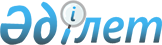 Об определении специально отведенных мест для осуществления выездной торговли на территории Иргизского района
					
			Утративший силу
			
			
		
					Постановление акимата Иргизского района Актюбинской области от 6 декабря 2016 года № 223. Зарегистрировано Департаментом юстиции Актюбинской области 6 января 2017 года № 5194. Утратило силу постановлением акимата Иргизского района Актюбинской области от 20 июня 2022 года № 129
      Сноска. Утратило силу постановлением акимата Иргизского района Актюбинской области от 20.06.2022 № 129 (вводится в действие по истечении десяти календарных дней после дня его первого официального опубликования).
      В соответствии со статьей 31 Закона Республики Казахстан от 23 января 2001 года "О местном государственном управлении и самоуправлении в Республике Казахстан", статьи 27 Закона Республики Казахстан от 12 апреля 2004 года "О регулировании торговой деятельности" акимат Иргизского района ПОСТАНОВЛЯЕТ:
      1. Определить специально отведенные места для осуществления выездной торговли на территории Иргизского района согласно приложению.
      2. Контроль за исполнением настоящего постановления возложить на заместителя акима района Н. Кызбергенова.
      3. Настоящее постановление вводится в действие по истечении десяти календарных дней со дня его первого официального опубликования. Специально отведенные места для осуществления выездной торговли на территории Иргизского района
					© 2012. РГП на ПХВ «Институт законодательства и правовой информации Республики Казахстан» Министерства юстиции Республики Казахстан
				
      Аким района 

М. ЕЛЕУСИЗОВ
Приложение к постановлению акимата Иргизского района от 6 декабря 2016 года № 223
№
Наименование сел
Места установки автолавок и (или) палаток (павильонов)
Иргизский сельский округ
Иргизский сельский округ
Иргизский сельский округ
1
Иргиз
Перед домом №30 по улице Темирбека Жургенова
2
Акши
Перед домом №6 А по улице Жолболсын Шайкакова
3
Калыбай
Перед домом №3 по улице Мирхана Жусипова
Кумтогайский сельский округ
Кумтогайский сельский округ
Кумтогайский сельский округ
4
Кумтогай
Перед домом №13 по улице Жалпы Ордабаев
5
Карасай
Перед домом №11 по улице Дауренбек Сарин
6
Каракудык
Перед домом №2 по улице Қазақстан Республикасының Тәуелсіздігіне 20 жыл
Кызылжарский сельский округ
Кызылжарский сельский округ
Кызылжарский сельский округ
7
Курлыс
Перед домом №24 по улице Конкана Кулмырзина
8
Жаныс би
Перед домом №32 по улице Достық
9
Шенбертал
Перед домом №12 по улице Астананың 10 жылдығы
Нуринский сельский округ
Нуринский сельский округ
Нуринский сельский округ
10
Нура
Перед домом №57 по улице Темирбек Жүргенова
11
Мамыр
Перед домом №32 по улице Абу бакси
12
Дукен
Перед домом №1 по улице Куркебай Рспанбетова
13
Белшер
Перед домом №20 по улице Серик Сатанова
Таупский сельский округ
Таупский сельский округ
Таупский сельский округ
14
Куйлыс
Перед домом №3 по улице Айтеке би
Аманкольский сельский округ
Аманкольский сельский округ
Аманкольский сельский округ
15
Кутиколь
Перед домом №5 по улице Пішен Төрегелдин
16
Аманколь
Перед домом №21 по улице Айқын Қантайұлы
17
Жарма
Перед домом №2 по улице Төлеу Манасов
Жайсанбайский сельский округ
Жайсанбайский сельский округ
Жайсанбайский сельский округ
18
Жайсанбай
Перед домом №11 по улице Қазақстан Республикасы Тәуелсіздігіне - 20 жыл